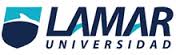 1.- ¿ Cuáles son las responsabilidades y funciones del académico?Elaborar Programas y Proyectos Educativos.- Responsabilidad de validar y/o actualizar el programa académico orientado al aprendizaje por competencias profesionales. Se deben incluir elementos teóricos metodológicos, prácticos y formativos, que permitan al alumno adquirir las competencias necesarias respondiendo a las necesidades que demanda la sociedad.Hacer  Diagnóstico de competencias.- Es necesario aplicar técnicas como lluvia de ideas, cuestionarios y debates que permitan detectar los conocimientos previos que el alumno necesita saber para cursar la Unidad de Aprendizaje, para saber si es necesario ejecutar estrategias de nivelación. Adecuar el programa al ciclo vigente.- Se llevará a cabo con cada una de las Unidades de Aprendizaje, con el fin de determinar los contenidos  temáticos y prácticas que son necesarios realizar por los alumnos, esto es la base para desarrollar el Programa Académico del ciclo escolar respectivo.2.- ¿Cuál es el reglamento que tiene que seguir el profesor?A fin de coadyuvar en la formación integral del alumno, el Académico promoverá y orientará al alumno para que tenga éste en todo momento un buen desempeño ciudadano, lo cual se aprende y se vive desde cada instancia social como nuestra Universidad. Esperando se tengan conductas favorables respecto a cuatro aspectos básicos.1.-  Las relacionadas con el proceso enseñanza-aprendizaje2.- Las relacionadas con la Comunidad Educativa Lamar3.- Las relacionadas con la relación a la Institución4.- Las relacionadas con los servicios y trámites administrativos.3.- ¿Cuáles son los principales derechos del docente en esta Universidad?Uso de Biblioteca como aula Uso de Auditorio y Aulas equipadasUso de Laboratorios Programa de capacitación y formación Docente Guía de trámites a realizar en la Universidad Reposición de credencial para el docente Servicio de Seguro contra AccidentesUso de sala de maestros.Derecho a participar  en las maestrías con becas.4.- Vea el siguiente video (para ver el video copie la liga y péguela en una nueva pestaña de internet: http://www.youtube.com/watch?v=UeaWzvNZGicMuy tierno el video, Lo que enseñas con amor, se transmite  a los demás con amor y logra producir maravillas, transformaciones.5.- Elabore una reflexión sobre su labor como docente, así como su propuesta para mejorar el desempeño del docente en la Universidad Guadalajara LAMAR.En lo personal, quisiera mediante la enseñanza, transformar al  alumno de una manera creativa, no tradicional, me surge la necesidad de crear profesionistas seguros, convencidos de que lo que puedan  aprender los convertirá en personas exitosas. Que se preocupe por su medio ambiente, su entorno social, su vida misma ….y como lograrlo, permitiéndote conocer y observar, de forma individual al alumno.Mi labor como docente tiene una finalidad; que el alumno disfrute el milagro de aprender ya que éste lo hará crecer, lo hará trascender.Mejoras.- es difícil pero no imposible, estamos conscientes que casi todos los profesores  ya a nivel profesional no  somos docentes nacidos, comento esto porque dice el dicho, el maestro nace no se hace, y tiene en parte razón,  la ventaja que tenemos en la universidad es que se nos motivan  mucho con los diplomados y maestría en educación, que ofertan, y este es un apoyo increíble para los docentes, Los diplomados son muy buenos, pero se debe de dirigir más a la educación profesional, en los cuales, nos enseñen métodos de evaluación por competencias integrales. Mejorar el programa de gestión de la calidad, este debe de dividirse, para los docentes y para el administrativo. Bibliografía.1.- Manual del Académico Lamar.